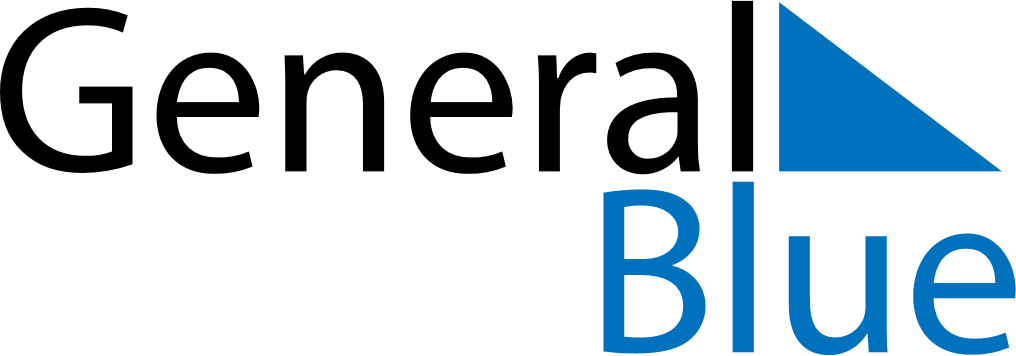 October 2025October 2025October 2025October 2025San MarinoSan MarinoSan MarinoSundayMondayTuesdayWednesdayThursdayFridayFridaySaturday12334Cerimonia di investitura dei Capitani Reggenti567891010111213141516171718192021222324242526272829303131